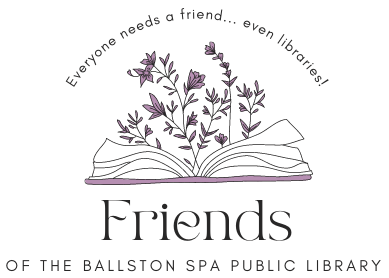 Board MeetingThursday March 21, 2024 6 p.m.AgendaWelcome and introduction (5 minutes).Approval of minutes – All (5 minutes).Treasurer’s report – Meredith (10 minutes).Update on Membership – Shelley and Christine (10 minutes).Discussion/Review of “Book Collecting 101” and Lions Club Event – Next Steps – All (20 minutes).FOBSPL Programs:Future program ideas – Book swap, local author event, trivia night (20 minutes).Member Concerns – All (10 minutes).Approval of Invoices - FOBSPL Board (10 minutes).Next meeting Thurs. April 18 at 6 p.m. 21 Milton Ave, Ballston Spa, NY 12020. Find us on the library website https://bspl.sals.edu(518) 885 5022